QUESTIONARIO DI GRADIMENTO PROGETTO"LA SALUTE È... MOVIMENTO"Le saremo grati se vorrà rispondere ad alcune semplici domande in merito al suo gradimento sul progetto di attività motoria "La salute è... movimento" nel quale è stato impegnato durante il corso dell’anno, la sua opinione è importante per permetterci di migliorare sempre di più e fare in modo che il progetto possa essere un’esperienza costruttiva per tutti. Il questionario è anonimo pertanto la preghiamo di rispondere con la massima sincerità.Grazie per la collaborazione!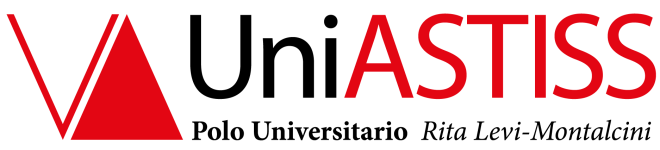 Data__________________________________________________Genere□ maschio□ femminaEtà__________________________________________________Da quanto tempo partecipa all'attività?□ ho appena iniziato□ da _____________ (mesi)Come è venuto a conoscenza dell'iniziativa? _____________________ (specificare)Come è venuto a conoscenza dell'iniziativa? _____________________ (specificare)Come è venuto a conoscenza dell'iniziativa? _____________________ (specificare)per nientepocoabbastanzamoltocompletamenteSi ritiene soddisfatto del corso effettuato□□□□□Ritiene che l'istruttore abbia risposto in modo preciso e puntuale alle sue esigenze□□□□□Ritiene che l'istruttore abbia creato un buon clima nel gruppo□□□□□Da quando ho iniziato l'attività........Da quando ho iniziato l'attività........Da quando ho iniziato l'attività........Da quando ho iniziato l'attività........Da quando ho iniziato l'attività........Da quando ho iniziato l'attività........per nientepocoabbastanzamoltocompletamentemi sento fisicamente meglio□□□□□svolgo con meno fatica le attività quotidiane□□□□□il dolore alle articolazioni è diminuito□□□□□mi sento meno rigido e più agile nei movimenti□□□□□il mio umore è migliorato□□□□□per nientepocoabbastanzamoltocompletamenteComplessivamente giudica questa attività utile per il mantenimento della salute□□□□□Consiglierebbe il corso a un amico□□□□□Suggerimenti eventuali:___________________________________________________________________________________________________________________________________________________________________________________________________________________________________________________________________________________________________________________________________________________